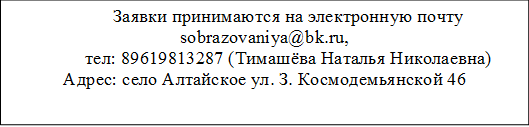 ЗаявкаНаименование ОО:ЗаявкаНаименование ОО:ЗаявкаНаименование ОО:ЗаявкаНаименование ОО:ЗаявкаНаименование ОО:ЗаявкаНаименование ОО:НаправленияКлассКол-во об-сяВремяВремяВремяНаправленияКлассКол-во об-ся10.00 12.00 14.00Виртуальная реальностьУправление квадракоптеромСоздание игр и мультфильмовШахматыОсновы оказания первой помощиИгры на синтезаторе